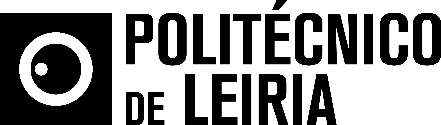 Estudantes de Macau podem vir estudar para Portugal já no próximo ano letivoCCISP e Macau celebram acordo que permite o ingresso de estudantes nos politécnicos portuguesesO Conselho Coordenador dos Institutos Superiores Politécnicos (CCISP) acaba de formalizar um protocolo de cooperação com o Gabinete de Apoio ao Ensino Superior (GAES) da Região Administrativa Especial de Macau (RAEM), que possibilita a receção de estudantes macaenses nos politécnicos portugueses. O acordo, assinado hoje, dia 21 de setembro, no Politécnico de Leiria, preconiza a utilização dos resultados do exame unificado de acesso às Instituições do Ensino Superior de Macau, de forma a que os estudantes macaenses possam ingressar nos estabelecimentos públicos de ensino superior politécnico afiliados do CCISP.«Este é um passo de consolidação do que tem sido uma relação de parceria com as instituições de ensino superior de Macau, e que propicia a vinda de mais estudantes, além de ser importante para Portugal, pois na prática estamos a promover o ingresso de mais estudantes no nosso ensino superior», refere Nuno Mangas, presidente do CCISP e presidente do Politécnico de Leiria. «Portugal tem tido um papel de charneira entre a China e Macau, sobretudo nas relações económicas e sociais entre os dois países. Esta nova parceria protocolar não é só uma oportunidade para as instituições politécnicas portuguesas, mas também para o País, pois vai muito para além da formação» destaca Nuno Mangas.Sou Chio Fai, coordenador do GAES da Região Administrativa Especial de Macau, realça igualmente a consolidação da relação de cooperação com as instituições de Portugal, o que permitirá criar mais ações entre Macau e Portugal. «Os estudantes macaenses têm mais oportunidades de formação no futuro e mais opções, porque a partir de agora podem formar-se em Portugal ao nível do Ensino Superior» destaca o responsável.O secretário para os Assuntos Sociais e Culturais de Macau, Alexis Tam, evidenciou o longo percurso histórico do seu país com Portugal, e encorajou os jovens estudantes presentes no Instituto Politécnico de Macau a aproveitar as oportunidades académicas. «Acredito que não é fácil aprender uma nova língua, sobretudo a portuguesa, mas é um sacrifício que vale a pena, porque Macau precisa de vocês: pessoas bilingues, pessoas qualificadas. Portugal é um país bilíngue, o sítio ideal para estudar.»O acordo estabelece que o GAES disponibilize os resultados dos exames unificados de acesso ao Ensino Superior e emita os devidos comprovativos de realização de exame dos estudantes que pretendam ingressar numa instituição portuguesa de ensino superior politécnico. Já ao CCISP compete divulgar os resultados dos exames aos seus afiliados, selecionar os candidatos e notificá-los sobre os resultados das suas candidaturas.A cerimónia contou com a presença de Nuno Mangas, presidente do CCISP e do Politécnico de Leiria, dos representantes de várias instituições politécnicas portuguesas, e de uma comitiva do GAES da Região Administrativa Especial de Macau, presidida por Sou Chio Fai, e composta por dirigentes das Instituições de Ensino Superior de Macau.Leiria, 21 de setembro de 2017Para mais informações contactar:Midlandcom – Consultores em ComunicaçãoAna Marta Carvalho * 939 234 518 * 244 859 130 * amc@midlandcom.ptAna Frazão Rodrigues * 939 234 508 * 244 859 130 * afr@midlandcom.ptMaria Joana Reis * 939 234 512 * 244 859 130 * mjr@midlandcom.pt